REPUBLIKA HRVATSKAVUKOVARSKO-SRIJEMSKA ŽUPANIJAOPĆINA BABINA GREDAOPĆINSKO VIJEĆEKLASA: 611-05/23-01/7
URBROJ: 2196-7-01-23-1
Babina Greda, 18. svibnja 2023.Na temelju  članka 18. stavak 2. Zakona  o  knjižnicama i knjižničnoj djelatnosti  (“Narodne novine” br.  17/19, 98/19 i 144/22), i članka 18. Statuta Općine Babina Greda („Sl. vjesnik Vukovarsko – srijemske županije“ br. 11/09, 04/13, 03/14, 01/18, 13/18, 27/18 - pročišćeni tekst, 21A/19, 03/20 i 04/21) i članka 45. Poslovnika Općinskog vijeća Općine Babina Greda („Sl. vjesnik Vukovarsko - srijemske županije“ br. 16/09, 01/18 i 04/21) Općinsko vijeće Općine Babina Greda, na 18. sjednici dana 18. svibnja 2023. godine, donijelo jeO D L U K U
o davanju suglasnosti na Odluku o visini naknade za korištenje knjižničnih uslugaI.Daje se suglasnost na Odluku o visini naknade za korištenje knjižničnih usluga Općinske narodne knjižnice Babina Greda.II.Ova Odluka stupa na snagu osmog dana od dana objave u “Službenom vjesniku Vukovarsko-srijemske županije”.
                                                                                                           Predsjednik
                                                                                                       Općinskog vijeća
                                                                                                         Tomo Đaković                                                                                                                                                                               ________________________________ Na temelju članka 18. Statuta Općinske narodne knjižnice Babina Greda ravnateljica knjižnice donosiODLUKU O VISINI NAKNADA ZA KORIŠTENJE KNJIŽNIČNIH USLUGAOpćinska narodna knjižnica naplaćivat će sljedeće usluge:Babina Greda, 3. svibnja 2023. godine	Ravnateljica knjižnice:________________Ivana Jurić, mag.bibl. et. mag. educ.philol. croatR.B.USLUGACIJENA1.JEDNOGODIŠNJA ČLANARINA ZA DJECU, UČENIKE, STUDENTE I UMIROVLJENIKE4 eura2.JEDNOGODIŠNJA ČLANARINA ZA OSTALE KORISNIKE7 eura3.ZAKASNINA ZA KNJIGE PO PRIMJERKU I DANU0,10 centi5.ZAKASNINA ZA NEKNJIŽNU GRAĐU (dvd i sl.)0,20 centi6.KORIŠTENJE INTERNETA ZA ČLANOVE KNJIŽNICE (do sat vremena)besplatno7.KORIŠTENJE INTERNETA ZA OSTALE KORISNIKE (30 minuta)1 euro8.ISPIS PO STRANICI C/B0,20 centi9.ISPIS PO STRANICI U BOJI0,50 centi10.SKENIRANJE ZA ČLANOVE KNJIŽNICE PO STRANICI A40,20 centi11.SKENIRANJE ZA OSTALE KORISNIKE PO STRANICI A40,50 centi12.FOTOKOPIRANJE ZA ČLANOVE KNJIŽNICE PO STRANICI A4 JEDNOSTRANO C/B0,10  centi13.FOTOKOPIRANJE ZA OSTALE KORISNIKE PO STRANICI A4 JEDNOSTRANO C/B0,20 centi14.FOTOKOPIRANJE ZA ČLANOVE KNJIŽNICE PO STRANICI A4 JEDNOSTRANO U BOJI0,20 centi15.FOTOKOPIRANJE ZA OSTALE KORISNIKE PO STRANICI A4 JEDNOSTRANO U BOJI0,40 centi16.MEĐUKNJIŽNIČNA POSUDBAprema stvarnim troškovima17.IZGUBLJENA ILI OŠTEĆENA KNJIŽNIČNA GRAĐAprema nabavnoj cijeni u trenutku počinjene štete18.NAJVEĆI IZNOS ZAKASNINE PO JEDINICI GRAĐE7 eura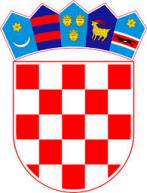 